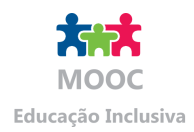 REGISTO / INSCRIÇÃO NA PLATAFORMA NAUI – Se já se encontra registado na plataforma NAU, aceda a este endereço e clique em «Iniciar sessão» com as suas credenciais (email/password).II – Se não se encontra registado na plataforma NAU, aceda ao mesmo endereço e crie uma conta em «Criar conta». Preencha o formulário, tendo em conta os campos obrigatórios assinalados com*, e os requisitos para a password que deve ter 8 caracteres, que inclua pelo menos uma maiúscula, uma minúscula, um número e um sinal de pontuação. Não se esqueça das suas credenciais  (anote-as num papel) para poder aceder ao MOOC futuramente. Após o registo, deverá receber um email automático que deverá confirmar.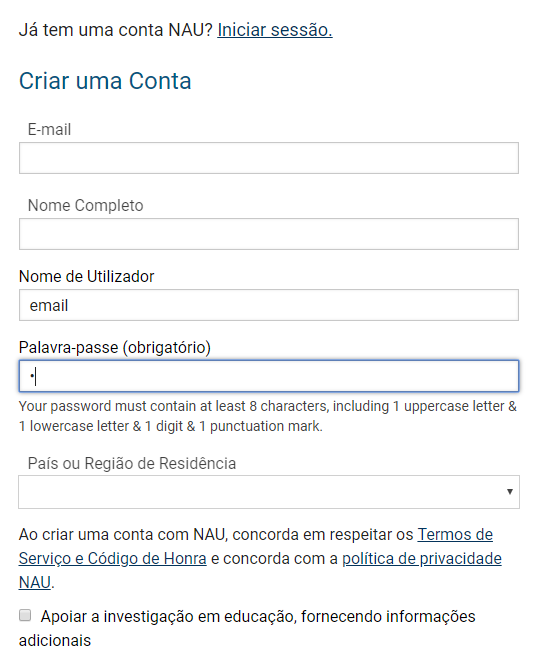 